ΟΔΗΓΟΣ ΒΙΟΓΡΑΦΙΚΟΥ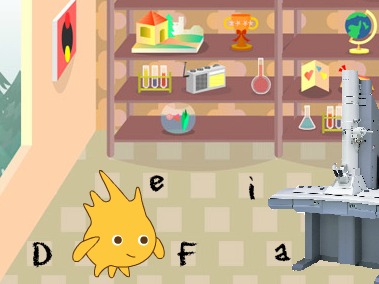 Πανεπιστήμιο Δυτικής ΜακεδονίαςΤμήμα Δημοτικής ΕκπαίδευσηςΠρόγραμμα Δια Βίου Εκπαίδευσης«Εκπαιδευτικές Καινοτομίες στις Φυσικές Επιστήμες,το Περιβάλλον και την Τεχνολογία»ΟνοματεπώνυμοΠατρώνυμοΗμερομηνία ΓέννησηςΔιεύθυνση διαμονήςemailΤηλέφωνο σταθερόΤηλέφωνο κινητόΧρόνια διδασκαλίας στην υποχρεωτική εκπαίδευσηΕπαγγελματική εμπειρία (εκτός της υποχρεωτικής εκπαίδευσης)Γνώσεις ΤΠΕΣπουδέςΣχολείο και τάξη εργασίας κατά το σχολικό έτος 2015-2016Εμπειρία σε ερευνητικά ή/και καινοτομικά εκπαιδευτικά προγράμματα (μέχρι 2)